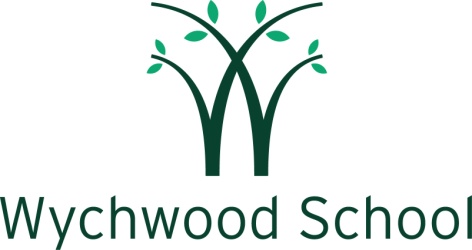 Nature of the post: This is a part time post which will involve an unusual degree of autonomy. As the only psychology teacher, you will have sole charge of planning and delivering lessons in psychology throughout the school. There will not always be KS 5 teaching due to the size of the school and in these years, staff are expected to undertake other duties. Responsible to: The head of the science faculty and the Head Context
Wychwood is a small, academically strong and pastorally outstanding day and boarding school for girls in the centre of North Oxford. Girls take GCSE, IGSCE, AS and A2 Levels, and the EPQ qualifications. Public examination invigilation is undertaken by external invigilators.  All teachers are expected to take part in school duties as required in a boarding school. They are also usually required to play a part in the form teacher and progress tutor teams.The role requires exceptional communication, interpersonal and organisational skills, empathy, sympathy, flexibility, attention to detail, the ability to inspire pupils and a co-operative and supportive attitude to colleagues. Person Specification:
The teacher of psychology willhave an Honours degree in a subject related to this post 
have a BEd, Dip Ed, PGCE or QTShave teaching experience in a secondary school or be a well-qualified QTS teacherhave experience of working in a team and on your ownbe familiar with requirements such as record keeping, report writing, parents’ evenings, lesson planning etc.Personal Qualities required: The teacher of psychology will be expected to be a good team playerhave a good work ethic in possession of a well-developed sense of humourrespectful of and to acknowledge the Christian ethos and heritage of the schoolbe committed to the academic and pastoral ethos of the schoolbe committed to upholding all Health and Safety regulations in force be committed to promoting Wychwood School positively by attendance at Open Mornings and Evenings and supporting whole-school, extra-curricular and outreach eventsSkills and attributes:
The teacher of psychology should be rigorous and professional in their approachabide by the Wychwood staff code of conduct which may be revised from time to timebe able to relate well to teenage girls, and you should like thembe able to relate to colleagues, both as part of a team and in areas of training and responsibilitybe able to manage time well so that pressure points such as report writing or exams are managed effectivelybe prepared to take advice and to try out new things, and also be able to question;enjoy the subject and your workunderstand and act upon the need for constant, accurate communication between staff in school, the SENDCo, the EAL department and to parents so that the girls receive the highest quality, targeted support where necessarydemonstrate and instil enthusiasm and interestProfessional Responsibilities:To attend INSET and other training courses as required e.g. preparation for inspections and personal professional developmentTo attend staff meetings and read the minutesTo carry out staff duties such as taking prep and weekend dutiesTo attend and, on occasion to lead or facilitate pupils to lead the school’s assembly programmeTo attend parents’ meetings for those pupils taught and those meetings where information is required by parents for the next stage of educationTo supply the examinations officer and post-results examinations officer with all relevant and accurate data to allow public examination and coursework administration pre- and post-results to be carried out effectively and efficientlyTo prepare and support pupils applying for Further EducationTo share cover for absent colleaguesTo be part of the progress tutor and form teacher teams as required To observe all Health and Safety requirements in order to maintain a safe environmentTo manage the psychology budget and be responsible for ordering, storing, managing and distributing the subject’s resourcesTo take responsibility for keeping and recording detailed accounts, communicating these accounts to the bursary and the recording and communication of all billing information to the bursary To be involved in the extra-curricular life of the school To maintain close involvement with the life of the schoolTo ensure appropriate standards of behaviour of the students in their care at all timesTo attend faculty meetings regularly and to undertake any tasks reasonably required by the Head of FacultyTo undertake any other task reasonably requested by the HeadAcademic Responsibilities:To promote a love and appreciation of psychology as an academic disciplineTo ensure pupils have an appreciation of the value and wonder inherent in psychologyTo explain how psychology can contribute to possible career pathsTo plan, teach, assess and evaluate lessons in psychology in accordance with the requirements of the appropriate specificationsTo produce, maintain and update schemes of work appropriate to each year group and Key StageTo select and use appropriate and varied resources, equipment and techniquesTo set and mark regular written assignments; to keep detailed mark sheets and pupil recordsTo ensure thorough assessment of students’ progress including the marking of preparation constructively, the giving of positive and supportive feedback and the setting and marking of regular tests and examinationsTo draw up schemes of work, evaluating and amending them in the light of experienceTo produce written course information where it is requiredTo encourage pupils to monitor their own progress, whether by individual tutorials or written self-assessmentTo ensure that school assessments and examinations are reviewed after each examination session to help girls identify and eradicate errors in knowledge, practice or examination techniqueTo promote active and independent learning by methods specific to the girl in questionTo model and encourage the use of a variety of study skills, revision techniques and learning approaches to maximise a pupil’s performance To apply the recommendations of Pupil Profiles (formerly IEPs)To maintain up-to-date knowledge of developments in education especially in psychology To report termly to parents in writing, completing them by the published deadlines. The reports should be positive, summative and formative To produce written reports for staff on progress on a timely and termly basisTo mark and comment on entry papers in a timely and professional manner where appropriate To organise and lead field trips to fulfil public examination requirements and in other year groups to promote interest in psychologyTo organise and lead pupils’ educational visits or attendance at conferences where appropriateTo liaise with other teachers and progress tutors about the pupils’ progressJOB DESCRIPTIONTeacher of Psychology 